化学学院会议室、报告厅使用规范及借用须知为进一步加强对学院会议室、报告厅的使用管理，更好地为学院的召开学术报告、会议、组织活动提供服务，现对学院会议室、报告厅作如下使用规定：一、报告厅、会议室举办会议和活动，遵循“先申请后使用、谁使用谁负责”的原则，院办按申请的先后顺序进行审批，当与学院重要活动的时间发生冲突时，优先保证学院重要活动的使用。二、报告厅、会议室原则上不能作为文体活动场所使用。举办各类会议、报告要坚持正确的政治导向，决不允许任何利用会议报告公然散布各种错误思想和错误观点。三、报告厅、会议室实行提前预约制度。使用人应填写《化学学院报告厅、会议室使用申请表》（见附件2），至少提前三天向学院办公室办理使用手续，经批准后方可使用。四、使用期间，使用人应爱惜报告厅、会议室设备及物品，特别是多媒体设备等。张贴宣传横幅应与院办做好沟通并悬挂在指定位置，活动结束后应及时清除，确保墙面清洁。五、报告厅、会议室使用结束后，使用人应进行必要的检查，关闭学术报告厅内各种电器设备的电源，特别注意必须等待投影仪散热，指示灯变红后方可切断电源。六、报告厅、会议室由学院办公室统一管理，负责使用登记与调度、设备维护等相关事宜。未办理手续，不得擅自使用、挪用多媒体设备和桌椅等物品。注意事项：报告前期，与报告相关的海报制作、听报告学生安排，学院网站消息发布报告通知等事项，请联系学科办蒋洋老师会议室预约及钥匙使用，报告后期新闻稿挂网请联系院办。注：报告期间，应做好拍照、新闻稿基础采写工作，并与会后1个工作日之内提交，另，所提交新闻稿需是各科室负责人审核通过的。3.学术报告报账（负责对接的老师自行办理）材料：邀请函、学术报告介绍、会议照片（PPT首页，需包含报告题目、报告人、单位、时间等信息）、表格《南昌大学校外专家劳务费》（模板详见附件3）学科建设与研究生办公室2019年1月附件1：化学学院各会议室、报告厅使用功能附件2：《化学学院报告厅、会议室借用登记表》附件3：学术报告报账相关表格附件1：化学学院各会议室、报告厅使用功能附件2：《化学学院报告厅、会议室使用申请表》注：请到院办填写《化学学院报告厅、会议室使用申请表》，提前预约会议室。办公电话：83969514附件3：学术报告报账相关表格南昌大学校外专家劳务费负责人：                                           证明人：                                 制表人：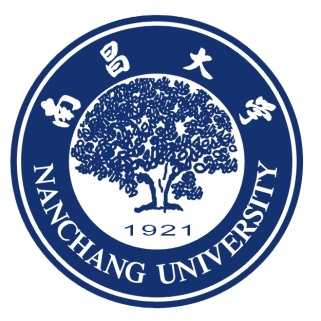 邀请函尊敬的…教授：您好!期待您的莅临！南昌大学化学学院                                                                      …年…月…日化学学院会议室、报告厅使用功能化学学院会议室、报告厅使用功能化学学院会议室、报告厅使用功能化学学院会议室、报告厅使用功能功  能门牌号座位号/人定  位会客室A30110重要领导、专家学者、校友接待报告厅A302-1140学院层面会议校内外专家学术报告会本院学生年级大会等党员活动室A302-230支部活动党员活动党政相关工作等会议室A31520评审会、研讨会学院层面的各类工作会化学学院报告厅、会议室使用申请表化学学院报告厅、会议室使用申请表化学学院报告厅、会议室使用申请表化学学院报告厅、会议室使用申请表化学学院报告厅、会议室使用申请表化学学院报告厅、会议室使用申请表化学学院报告厅、会议室使用申请表使用日期起止时间地点用途申请人联系人手机号申请日期例：2018.4.2014:00-16:00A302北京大学化学系王**教授报告王*138*******2018.4.17经费代码时间地点报告题目姓名工作单位职称身份证号（护照号）开户银行卡号金额（元）本人签名